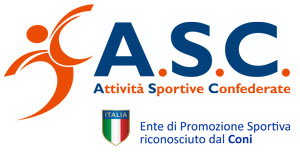 GINNASTICA ARTISTICACOMPILARE IL MODULO IN TUTTE LE SUE PARTI E  INVIARE  VIA  MAIL  A:      italiabianchi60@gmail.comIl sottoscritto, in qualità di Presidente della Ass. Sportiva, DICHIARA:gli atleti, il rappresentante, il direttore tecnico, sono regolarmente tesserati  ASC  per l’anno 2019 e sono in regola con le norme sanitarie in vigore                                                                                                                 Firma  del  Presidente della Società                                                                                                          -----------------------------------------MODULO ISCRIZIONE FINALI NAZIONALI 2019Civitavecchia 1 e 2  Giugno 2019SOCIETA’: ISTRUTTORE  … ………………………………………………………………                            EMAIL……………………………………………………………………………………………………………………CHIEDE L’ISCRIZIONE ALLA GARA DEL:SETTORE     :  PROMOZIONALE              SQUADRE                              REGOLAMENTARE                                   SQUADRE                            INDIVIDUALE      GAM                        SERIE B                E L I T E                COGNOME NOMEDATA di NASCITACATEGORIASETTORETESSERA N°COGNOME NOMEDATA di NASCITACATEGORIASETTORETESSERA N°QUOTA ISCRIZIONE:   10,00                         Euro   N°………….                                   TOT………………..